Nota : Votre collectivité peut demander la feuille d’émargement pour justifier votre absence.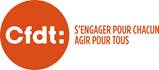 CFDT Interco de l’EureRÉUNION PUBLIQUE D’INFORMATION DU :  …../…../ 20…A :FEUILLE D’ÉMARGEMENTNOMPRENOMTéléphone (facultatif)Courriel